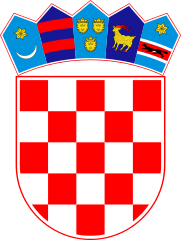 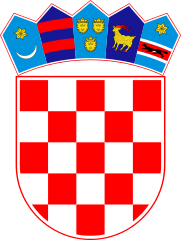 KLASA: 021-05/21-01/5URBROJ: 2178/02-03-21-2Bebrina, 2. ožujka 2021. godineTemeljem članka 32. Statuta općine Bebrina („Službeni vjesnik Brodsko- posavske županije“ broj 02/2018, 18/2019 i 24/2019 i „Glasnika Općine Bebrina“ broj 1/2019 i 2/2020) na 32. sjednici Općinskog vijeća općine Bebrina,  donosi se O D L U K Ao usvajanju izvješća o izvršenju Programa javnih  potreba u socijanoj skrbina području općine Bebrina u 2020.godiniČlanak I.Ovom Odlukom usvaja se Izvješće o izvršenju Programa javnih  potreba u socijanoj skrbina području općine Bebrina u 2020. godini.Članak II.Izvješće o izvršenju Programa javnih  potreba u socijalnoj skrbi na području općine Bebrina u 2020.godini, sastavni je dio ove Odluke i objavit će se u Glasniku Općine Bebrina. Članak III.Ova Odluka stupa na snagu osmog dana od dana objave u Glasniku Općine Bebrina.OPĆINSKO VIJEĆE OPĆINE BEBRINA						PREDSJEDNIK OPĆINSKOG VIJEĆA                                                                                                           Mijo Belegić, ing. Dostaviti:Dosje sjednica,Pismohrana, Ministarstvo za demografiju, obitelj, mlade i socijalnu politiku,Objava u Glasniku Općine Bebrina.   